H L Á Š E N Í    M Í S T N Í H O    R O Z H L A S UČTVRTEK – 10. 3. 2016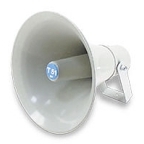 Milí spoluobčané!Přeji vám hezké dopoledne.Poslechněte si hlášení.Praktický lékař MUDr. Keller upozorňuje, že celý tento týden (7. – 11. března 2016) čerpá dovolenou. Zastupuje ho MUDr. Kafka ve Velké Bystřici.Všichni jste srdečně zváni na velký sál OÚ v neděli 13. března od 14.00 hodin na DĚTSKÝ KARNEVAL. O zábavu a občerstvení bude postaráno. Pořadatelé se těší na vaši návštěvu.Firma JUKKA bude ve čtvrtek 17. března 2016 v době od 10.45 do 11.30 hodinpřed obecním úřadem prodávat následující stromky a keře k jarní výsadbě: jabloně, hrušně, meruňky, nektarinky, broskve, odolné švestky vhodné na pálení, ryngle, blumy, třešně, višně, třešňovišně, oskeruše, keřové a stromkové rezistentní angrešty a rybízy, lísky, ostružiny, stolní vinnou révu, kanadské a čukotské borůvky, růže, rododendrony, azalky, převislé vrby, okrasné trávy, sazenice jahod a jiné.Více informací najdete na letáku ve vaší poštovní schránce. I N Z E R Á T Y:Foundeik, s.r.o. Hlubočky – Mariánské Údolí přijme do stálého pracovního poměru provozního elektromechanika vyučeného v oboru se zkušenostmi s údržbou a opravami elektrických strojů a energetickými zařízení. Nástup je možný ihned. V případě zájmu volejte na tel.: 585 153 677 nebo 725 439 945. Další podrobnosti na obecní vývěsce.